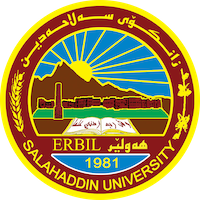 Academic Curriculum Vitae 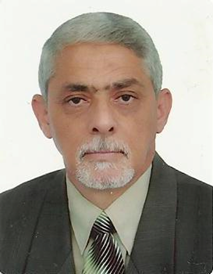 Personal Information:Full Name: Dr. Ali Ashoor AbidAcademic Title: Assistant ProfessorEmail: ali.abid@su.edu.krdMobile: +9647507504133741Education:B.Sc., Geology, Paleontology, College of Science, University of Baghdad, 1979.M.Sc., Geology, Micropaleontology and Microfacies, College of Science, University of Baghdad, 1983.Ph.D., Geology, Micropaleontology, College of Science, University of   Baghdad, 1997. Employment:First Employment: 18/1/1984, Assistant lecturer, University of Baghdad, Iraq Natural History Museum .Sep. 1991 – till Feb.,2007  Department of Geology, College of Science, University of Baghdad . 2005 – 2007- Head of Department of Geology , College of Science , University of Baghdad .Feb.,2007 till now, Department of Geology, College of Science, Salahaddin University, Erbil.Teaching experience:UndergraduateMicropaleontology & Paleoecology, Second Class.Applied Paleontology, Third Class.Stratigraphy, Third Class.Microfacies, fourth Class.Micropaleontology – Third ClassStratigraphy – Second Class              M.Sc.                        1- Advanced Micropaleontology.                        2- Larger Foraminifera.                        3- Planktonic Foraminifera.                        4-Advanced Stratigraphy.                        5 -Advanced Microfacies               Ph.D.                        1-Biostratigraphy of Iraq.                           2-Modern Classification of Foraminifera.                        3-Vertebrate Paleontology.                        4-Advanced Micropaleontology.                        5- Sequence Stratigraphy     Supervision:M.Sc. Student Kifah Noori Awad, 2004-2006.((FORAMINIFERA OF THE AQRA LIMESTONE                       FORMATION IN CHUARTA AREA, SULAIMANIYA)).                     College of Science, University of Baghdad .Ph.D. Student Mohamad Fahad Tleeb, 2004-2006.((STRATIGRAPGHIC_AL-QAIM)) .College of Science,University of Baghdad .M.Sc. Student Namam Muhammad Salih, 2008-2010.((STATIGRAPHY AND PALEOENVIRNMENT OF THE KHURMALA AND SINJAR FORMATIONS AT SHIRA SWAR, SHINAWA AND BEKHME IN KURDISTAN REGION, NORTHEASTEM IRAQ)). College of Science,  Salahaddin University,Erbil.M.Sc. Student Sazan Maghded Ahmed,2012-2014.(( PROBLEMATIC DISTRIBUTION OF TANJERO FORMATION IN SELECTED SECTIONS, ERBIL GOVERNORATE, IRAQI KURDISTAN REGION )), College of Science,Salahaddin University,Erbil.Others:-A,Scientific Essays in local Journals.View to the fossils in Iraq ( in Arabic) Appendix of weekly Medicine and Science, No. 6610, 20/10/1987.The long trip of the Elephant, from the Pleistocene Mammoth to the Elephant of the cirque ( in Arabic) . Appendix of weekly Medicine and Science, No. 6652, 1/12/1987.B. Special Television Program about the enclosures of Iraqi Natural  History Museum, November, 1988Research and publicationsM.Sc. Thesis : Microfacies of Anah Limestone Formation, North and . College of Science, University of Baghdad, Iraq, 1983.Ph.D. Thesis: Biostratigraphy and Microfacies of the Late Oligocene - Middle Miocene Formations , Center and . , , 1997.Unpublished and Published Researches.Microfacies analysis of Anah Limestone Formation( ? Lower Miocene), North and west . Jour. Geol. Soc. Iraq, 1986, V. 19, No. 3, PP. 83-106.Restudy of the Soritidae ( Foraminifera) of the Anah Formation (Late Oligocene – Early Miocene). Bull.  nat. Hist. Mus., 1989, V.8, No.2 , PP. 15-57.Austrotrillina species of " The Basal Conglomerates" at Khan Al- Baghdadi area, west Iraq. Jour. Geol. Soc. Iraq. 1989, V.22, No.1, PP. 18-34.Nummulitidae( Foraminifera) from" The basal Conglomerates" bed at Khan Al-Baghdad, W. . Iraqi geological Journal, 1990, V.23, No.1 , PP. 46- 59.Origin of the basal conglomerates at Khan Al-Baghdadi area, W. . Iraqi Journal of Science, 1999, V.40c, No.3,PP. 1-6.Microfossils of the basal conglomerates bed at Khan Al-Baghdadi area, W. Iraq. Iraqi Journal of Science 2001, Vol. 42c , No.3, pp.130-148.Paleogeography and basin evolution of the Mid-Tertiary Center and North Iraq. ( in Arabic). Iraqi Journal of Science 2000 Vol. 41c, No.2 , PP. 29-40.Radiolarian biozones and age of the Chia Gara Formation, Center of Iraq.( in Arabic) .Iraqi Journal of Science 2000, Vol. 41c, No.3, PP. 59-74.Dolomite fabrics from Mid- Tertiary formations of Iraq. (in Arabic) . Iraqi Journal of Science, 2002, Vol. 43c,No.1 PP. 31-51. Facies maps of the biozones N.1-N.13 and position of the basal anhydrite , Center and North Iraq. ( in Arabic). Iraqi Journal of Science, 2001, Vol. 42c,No.4 PP. 1-13. Microfacies and applied aspects exemplified by Tertiary limestones, Part 1 ( Azkand Limestone Formation) in Kirkuk area. Iraqi Journal of Science, 2002, Vol. 43c,No.1 PP. 63-89.Microfacies and applied aspects exemplified by Tertiary limestones, Part 2 ( Anah Limestone Formation) in Kirkuk area. Iraqi Journal of Science, 2002, Vol. 43c, No.2 PP. 53-69Microfacies and applied aspects exemplified by Tertiary limestones, Part 3 ( Euphrtes Limestone Formation) in Kirkuk area. Iraqi Journal of Science, 2002, Vol. 43c, No.2 PP. 70-90.Depositional environments and modeling of Tertiary limestones, Part 4 ( Azkand, Anah and Euphrates Limestone Formations) in Kirkuk area. Iraqi Journal of Science, 2002, Vol. 43c, No. 3 PP. 46-58.Microfacies interpretation related to geotectonical concept. (accepted for publication in Iraqi Geological Journal). Vol.31, No.2, 1998.Problematic Microfossils from the Miocene of Iraq.  (accepted for publication in Iraqi Geological Journal). Vol.31, 1998.Depositional Environments of the Mid- Tertiary formations center and North Iraq (in Arabic). Proceedings of   8th International Conference of Jordanian Geologists Association, Special Publication No.8 ,2004,pp.41-54.Planktonic foraminiferal zones of the Mid – and . The 8th International Conference of Jordanian Geologists Associations, , Amman , Abstract Volume, P. 47.Larger foraminiferal zones , the important tool for the recognition of the Mid- Tertiary formations, Center and North Iraq. The 8th International Conference of Jordanian Geologists Associations, , Amman , Abstract Volume, P. 48. Microfacies and Depositional Envirnoment of the Aqra Formation In Chwarta area, Sulaimaniya Governorate,NE Iraq(in Arabic).Iraqi Bulletin of Geology and Mining, Vol.5, No.2,2009,pp.1-19.Sedimentology of the Govanda Formation at Gali Baza Lacality,                            Kurdistan Region, Iraq .Iraqi Bulletin of Geology and                  Mining,Vol,14,No,1,2018,pp.1-12. Foraminiferal assemblage, microfacies analysis, and depositional environment of Tanjero Formation (Late Cretaceous) in Hujran section, Northeast Erbil City, Kurdistan Region, Iraq. Arabian Journal of Geoscience, (2022) 15:259, pp. 1-14.            Conferences and courses attendedThe Seventh Iraqi Geological Conference, 12 – 15 April, 1986, Baghdad (Research).Symposium of Stratigraphy and Paleontology, and their importance in geological explorations, Scientific Research Council, 25-29 April, 1987, Baghdad.The Second Symposium For the continuous education/ College of Medicine, University of Baghdad, 1 July, 1987, Baghdad.The First Arabian Conference for the Geological Education University of Baghdad, 12-14 December, 1987, Baghdad.The 8th Iraqi Geological Conference. 9 – 11 May 1988, Baghdad (Research).Symposium of the economic exploitation for the spring waters in Iraq. Applied Geological Research Center 10-11 May, 1989, Baghdad.Symposium of applications of micropaleontology in the geological explorations, Geologists Association, 3-6 June, 1989, Baghdad.The 9th Iraqi Geological Conference 7-10 May 1990, Baghdad (Research).The 10th Iraqi geological Conference May, 1992, Baghdad.The 11th  Iraqi Geological Conference, May , 1994, Baghdad.The 12th  Iraqi Geological Conference, May , 1996, Baghdad.The 13th  Iraqi Geological Conference, May , 1998, Baghdad.The 8th International Conference of Jordanian Geologists Association. April 6-7, 2004, Amman ( Three Researches).Geokurdistan II, October 6-8,2015 ,Sulaimani,Iraq (Research).15-The 17th Iraqi Geological Conference,24-25 April,2019,                                                    Baghdad,Iraq     , Member of Consultative Committee.                            Discussions of higher educationTens of MSc. And PhD. Theses (Baghdad, Basrah, Mousel, Sulaimani and Erbil).Professional memberships Geology syndicate of Baghdad.Geology syndicate of Erbil.Teachers syndicate of Erbil. Professional Social Network Accounts:https://www.researchgate.net/profile/Ali-Abid-2https://scholar.google.com/citations?view_op=list_works&hl=en&user=yTVaVi8AAAAJ